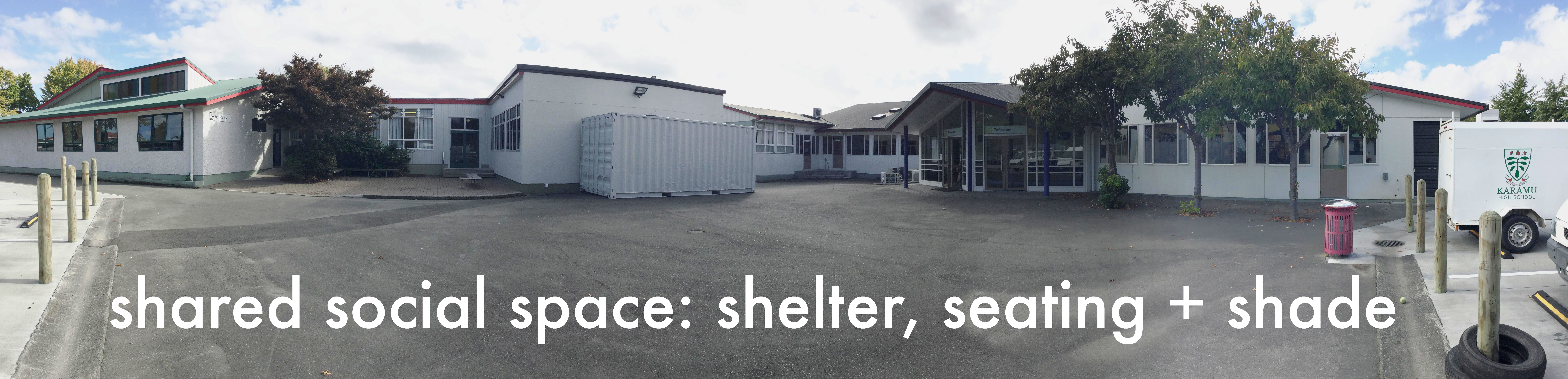 Karamu High School Year 10 Design + Visual Communication 2021[architectural / spatial design]Situation: Karamu High School was re-built less than 10 years ago and provides a pleasant environment for students to learn.  Although the classrooms have good quality spaces and seating, the outdoor areas in some parts of the school do not provide seating or shelter for students while they are not in class.  Currently students congregate in cramped corridors or around the edges of buildings to escape the heat of the sun and to gather with their friends during break times.  Brief: Design new and innovative shelter that can be used around the Technology outdoor areas by students and visitors to Karamu High School.Design specifications:It must shade a group of students from the sunIt needs to provide seating for 2 - 8 people (this could include a table too)The floor area must be no bigger than 5m x 5mDesign considerations:Include some sort of roof/canopyInclude some sort of structure/support/posts/columns/screens or wallsSeating and/or table can be for a specific activity, i.e. reading, eating, watching, discussion, loungingConsider functional elements such as: ergonomics of the seating, stability of the structure, and fitness for purpose of the overall.Consider aesthetic elements such as pattern, style, form, colour, proportion, balance, contrast, harmony and unity.  MaterialsDesign requirements:Ideation activitiesConcepts with design notes that include the specifications and considerations, positives and negatives etc.  Mock-up with mini-me and mock-up evaluationDesign development with sketches and notes showing design thinking, designers, material research and detail.  Third angle orthographic drawing to scale 1:50Instrumental isometric drawingPerspective drawingColour rendering of either isometric or sketch-up model tracing or both.Sketch-up model or physical model Photoshop activities to show context, use and possible promotion.  Name:                 			      Assessment Schedule Activity/skill/evidenceFoundation 1Foundation 2AchievedMeritExcellenceFreehand drawing Freehand drawing is attempted with some connection to learning activities.  Freehand drawing shows some understanding of techniques and design ideas are present.  2D + 3D freehand drawing is constructed and some proportion is evident to communicate design ideas.  2D + 3D freehand drawings use construction lines and crating with proportion evident. Design features and details are present to communicate design ideas.  2D + 3D freehand drawings clearly show all construction.  Correct orientation of lines with excellent shape and form.   Drawings clearly communicate design features and/or details.  Instrumental drawingInstrumental drawing is attempted with some connection to learning activities.  Instrumental drawing is present and shows some understanding of techniques.  Drawings show reasonable standard of construction and projection lines are used.  Drawings are technically correct using most required conventions.  Projection lines are used for most construction.  All drawings have clear construction and quality line work.  Projection is used for all construction.  Excellent accuracy with drawing detail.  Design Design work is attempted with minimal connection to learning activitiesSome design process work is present and shows some variation and thought.  All stages of the design process have been used.  Design judgements are presentClear links between stages of the design process.  Design notes and judgements describe and explain developments in the designA process of design has been used to fully develop successful designs.  Notes clearly demonstrate thought and understanding.   Presentation and visual communicationNo evidence of visual communication techniques.  Some evidence of visual communication techniquesUses media and basic graphic design principles (e.g. basic arrangement and organisation, etc.) in presentation.  Shows understanding of use of media and graphic design principles (e.g. arrangement and organisation, etc.) in presentation.  Shows excellent understanding of use of media and graphic design principles in presentation work.  